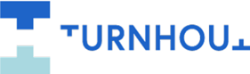 Dit document heeft als doel jezelf voor te bereiden op het voorjaarsgesprek. Je kan het meenemen naar het gesprek, waar je leidinggevende het mee zal overlopen. Het document wordt vertrouwelijk behandeld, net als het verslag dat nadien gemaakt wordt van het gesprek. JOUW JOBPROJECTEN / DOELSTELLINGENONTWIKKELING en LOOPBAANWELZIJN OP HET WERKVOORBEREIDING COACHINGSGESPREK VOORJAAR VERSIE VOOR MEDEWERKERSZijn er sinds het startgesprek wijzigingen doorgevoerd aan je takenpakket die je graag terug bespreekt? Noteer hier jouw inputZijn er andere zaken die je graag tussendoor bespreekt in verband met je takenpakket?Hoe lopen de projecten waar je aan werkt? Noteer hier jouw inputWelke doelstellingen lopen niet volgens plan?Welke doelstellingen zijn volgens jou belangrijk? Zou je hier aan willen meewerken?Hoe lopen de ontwikkelingsafspraken van tijdens het startgesprek?Noteer hier jouw inputZijn er kennis en vaardigheden die je graag verder zou willen ontwikkelen?Hoe ervaar je de werkdruk (stress/tijdsdruk, hoog werktempo, veel werk, overuren, …)?Noteer hier jouw inputErvaar je een andere belasting tijdens het werk? Zo ja, heb je voldoende handvaten om hiermee om te gaan? Hoe ervaar je de werking binnen het team?Hoe ervaar je de arbeidsvoorwaarden (werkuren, werkzekerheid, …)?Hoe ervaar je de balans werk-privé?